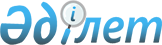 Об утверждении Порядка предоставления информации номинальным держателем
					
			Утративший силу
			
			
		
					Постановление Правления Национального Банка Республики Казахстан от 30 октября 2003 года N 388. Зарегистрировано в Министерстве юстиции Республики Казахстан 3 декабря 2003 года N 2592. Утратило силу - постановлением Правления Агентства РК по регулированию и надзору фин.рынка и фин.организаций от 27 августа 2005 года N 313 (V053867) (порядок введения в действие см. п.3 пост. N 313)



      В соответствии с пунктом 1 
 статьи 62 
 Закона Республики Казахстан "О рынке ценных бумаг" Правление Национального Банка Республики Казахстан постановляет:




      1. Установить, что номинальный держатель в течение сорока восьми часов представляет по требованию регистратора и центрального депозитария сведения о клиентах, ценные бумаги которых находятся в его номинальном держании, за исключением сведений о клиентах, которые не предоставили номинальному держателю права раскрывать сведения о них в соответствии с заключенным между ними договором о номинальном держании.




      2. Информация, содержащая сведения о клиентах, составляется номинальным держателем на дату получения требования регистратора и центрального депозитария, если в указанном требовании не определена иная дата.




      3. По согласованию с регистратором и центральным депозитарием номинальный держатель представляет информацию о клиентах на бумажных или электронных носителях.




      4. Настоящее постановление вводится в действие по истечении четырнадцати дней со дня государственной регистрации в Министерстве юстиции Республики Казахстан.




      5. Департаменту финансового надзора (Бахмутова Е.Л.):



      1) совместно с Юридическим департаментом (Шарипов С.Б.) принять меры к государственной регистрации в Министерстве юстиции Республики Казахстан настоящего постановления;



      2) в десятидневный срок со дня государственной регистрации в Министерстве юстиции Республики Казахстан довести настоящее постановление до сведения заинтересованных подразделений центрального аппарата Национального Банка Республики Казахстан, организаторов торгов, саморегулируемых организаций, центрального депозитария, объединения юридических лиц "Ассоциация финансистов Казахстана".




      6. Управлению по обеспечению деятельности руководства Национального Банка Республики Казахстан (Терентьев А.Л.) в десятидневный срок со дня государственной регистрации в Министерстве юстиции Республики Казахстан опубликовать настоящее постановление в средствах массовой информации Республики Казахстан.




      7. Контроль над исполнением настоящего постановления возложить на заместителя Председателя Национального Банка Республики Казахстан Сайденова А.Г.


      Председатель




      Национального Банка


					© 2012. РГП на ПХВ «Институт законодательства и правовой информации Республики Казахстан» Министерства юстиции Республики Казахстан
				